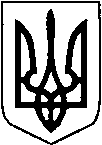 ВОЛОДИМИРСЬКА РАЙОННА ДЕРЖАВНА АДМІНІСТРАЦІЯВОЛИНСЬКОЇ ОБЛАСТІВОЛОДИМИРСЬКА РАЙОННА ВІЙСЬКОВА АДМІНІСТРАЦІЯРОЗПОРЯДЖЕННЯ         26  травня  2023 року                    м.Володимир	   № 61Про внесення змін до складу комісії щодо розгляду заяв членів сімей загиблих військовослужбовців, які брали безпосередню участь в антитерористичній операції , та осіб з інвалідністю І-ІІ групи для  виплати грошової компенсації за належні для отримання жилі приміщенняВідповідно до пункту 9 частини 1 статті 39 Закону України «Про місцеві державні адміністрації», Закону України «Про статус ветеранів війни, гарантії їх соціального захисту»,  постанови Кабінету Міністрів України від 19 жовтня 2016 року № 719 «Питання забезпечення житлом деяких категорій осіб, які захищали незалежність, суверенітет та територіальну цілісність України, а також членів їх сімей» (зі змінами):1. ВНЕСТИ зміни до складу комісії щодо розгляду заяв членів сімей загиблих військовослужбовців, які брали безпосередню участь в антитерористичній операції  та осіб з інвалідністю І-ІІ групи, для виплати грошової компенсації за належні для отримання жилі приміщення затвердженого розпорядженням голови райдержадміністрації від 24.02.2021 р. № 30 у  зв’язку з службовою необхідністю та кадровими змінами , а саме:1) ВИВЕСТИ зі складу комісії БОНДАРУК Олену  Григорівну – начальника відділу фінансів райдержадміністрації;2) ВВЕСТИ до складу комісії МАРУЩАК Ларису Володимирівну – начальника відділу фінансів райдержадміністрації.2. Контроль за виконанням цього розпорядження залишаю за собою. Начальник                                                                                               Юрій ЛОБАЧСвітлана Сіра 38115